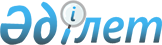 Қарасай ауданы бойынша мектепке дейінгі тәрбие мен оқытуға мемлекеттік білім беру тапсырысын, ата-ана төлемақысының мөлшерін бекіту туралы
					
			Күшін жойған
			
			
		
					Алматы облысы Қарасай ауданы әкімдігінің 2019 жылғы 26 желтоқсандағы № 467 қаулысы. Алматы облысы Әділет департаментінде 2019 жылы 30 желтоқсанда № 5375 болып тіркелді. Күші жойылды - Алматы облысы Қарасай ауданы әкімдігінің 2021 жылғы 13 қаңтардағы № 18 қаулысымен
      Ескерту. Күші жойылды - Алматы облысы Қарасай ауданы әкімдігінің 13.01.2021 № 18 қаулысымен (01.01.2021 бастап қолданысқа енгізіледі).
      "Білім туралы" 2007 жылғы 27 шілдедегі Қазақстан Республикасының Заңының 6-бабының 4-тармағының 8-1) тармақшасына сәйкес, Қарасай ауданының әкімдігі ҚАУЛЫ ЕТЕДІ:
      1. Қарасай ауданы бойынша мектепке дейінгі тәрбие мен оқытуға мемлекеттік білім беру тапсырысы, ата-ана төлемақысының мөлшері осы қаулының қосымшасына сәйкес бекітілсін.
      2. Қарасай ауданы әкімдігінің "Қарасай ауданы бойынша мектепке дейінгі тәрбие мен оқытуға мемлекеттік білім беру тапсырысын, ата-ана төлемақысының мөлшерін бекіту туралы" 2018 жылғы 15 ақпандағы № 65 (Нормативтік құқықтық актілерді мемлекеттік тіркеу тізілімінде № 4542 тіркелген, 2018 жылдың 20 наурызында Қазақстан Республикасы нормативтік құқықтық актілерінің эталондық бақылау банкінде жарияланған) қаулысының күші жойылды деп танылсын.
      3. Осы қаулының орындалуын бақылау аудан әкімінің орынбасары Назарбаева Айжан Нұрділдаевнаға жүктелсін.
      4. Осы қаулы әділет органдарында мемлекеттік тіркелген күннен бастап күшіне енеді және алғашқы ресми жарияланған күннен кейін күнтізбелік он күн өткен соң қолданысқа енгізіледі. Қарасай ауданында мектепке дейінгі тәрбие мен оқытуға мемлекеттік білім беру тапсырысын, ата-ана төлемақысының мөлшері
					© 2012. Қазақстан Республикасы Әділет министрлігінің «Қазақстан Республикасының Заңнама және құқықтық ақпарат институты» ШЖҚ РМК
				
      Қарасай ауданының әкімі

Ж. Далабаев
Қарасай ауданының әкімі 2019 жылғы 26 желтоқсаны № 467 қаулысына қосымша
№
Мектепке дейінгі тәрбие мен оқыту ұйымдарының

атауы
Мектепке дейінгі тәрбие мен оқыту

ұйымдарындағы тәрбиеленушілер саны
Мектепке дейінгі тәрбие мен оқыту ұйымдарындағы ата-ана төлемақы мөлшері (айына/теңге)
Мектепке дейінгі тәрбие мен оқыту ұйымдарындағы ата-ана төлемақы мөлшері (айына/теңге)
№
Мектепке дейінгі тәрбие мен оқыту ұйымдарының

атауы
Мектепке дейінгі тәрбие мен оқыту

ұйымдарындағы тәрбиеленушілер саны
3 жасқа дейін
3 жастан – 

7 жасқа дейін
1.
 Қаскелең қаласы "Алтын ауыл" ықшам ауданындағы "Жанерке" балабақшасы" Қарасай ауданының Қаскелең қаласы әкімінің аппаратына қарасты" коммуналдық мемлекеттік қазыналық кәсіпорны
60
-
15150
2.
"Айгөлек" балабақшасы" Қарасай ауданының Қаскелең қаласы әкімінің аппаратына қарасты" коммуналдық мемлекеттік қазыналық кәсіпорыны
320
-
15150
3.
"Ерке-Нұр" балабақшасы" Қарасай ауданының Қаскелең қаласы әкімінің аппаратына қарасты" коммуналдық мемлекеттік қазыналық кәсіпорыны
320
-
15150
4.
"Бекболат ауылындағы "Балауса" балабақшасы" Қарасай ауданының Бірінші Май ауылдық округінің әкімдігіне қарасты" коммуналдық мемлекеттік қазыналық кәсіпорны
75
-
15150
5.
Райымбек ауылындағы "Нұр-Ай" балабақшасы" Қарасай ауданының Райымбек ауылдық округі әкімінің аппаратына қарасты" коммуналдық мемлекеттік қазыналық кәсіпорыны
80
-
15150
6.
"Береке ауылындағы "Еркемай" балабақшасы Қарасай ауданының Елтай ауылдық округі әкімінің аппаратына қарасты" коммуналдық мемлекеттік қазыналық кәсіпорыны
70
-
15150
7.
"Қырғауылды ауылындағы "Ақ көгершін" балабақшасы" Қарасай ауданының Райымбек ауылдық округі әкімінің аппаратына қарасты" коммуналдық мемлекеттік қазыналық кәсіпорны
320
-
15150
8.
"Брусничка" балабақшасы" Қарасай ауданының Қаскелең қаласы әкімінің аппаратына қарасты" коммуналдық мемлекеттік қазыналық кәсіпорны
140
-
15150
9.
"Сандуғаш" балабақшасы" Қарасай ауданыныңі Қаскелең қаласы әкімінің аппаратына қарасты" коммуналдық мемлекеттік қазыналық кәсіпорны
140
-
15150
10.
Шамалған ауылындағы "Бота" балабақшасы" "Қарасай ауданының Шамалған ауыллдық округінің әкімдігіне қарасты" коммуналдық мемлекеттік қазыналық кәсіпорыны
280
-
15150
11.
"Қарасай ауданының білім бөлімі" мемлекеттік мекемесінің "Абай атындағы орта мектеп- гимназиясы мектепке дейінгі шағын орталықпен" коммуналдық мемлекеттік мекемесі
75
-
15150
12.
"Қарасай ауданының білім бөлімі" мемлекеттік мекемесінің "А.С. Пушкин атындағы орта мектеп мектепке дейінгі шағын орталықпен" коммуналдық мемлекеттік мекемесі
25
-
15150
13.
"Қарасай ауданының білім бөлімі" мемлекеттік мекемесінің "Үшқоңыр қазақ орта мектебі мектепке дейінгі шағын орталықпен" коммуналдық мемлекеттік мекемесі
25
-
15150
14.
"Қарасай ауданының білім бөлімі" мемлекеттік мекемесінің "Ж. Бәрібаев атындағы орта мектеп мектепке дейінгі шағын орталықпен" коммуналдық мемлекеттік мекемесі
50
-
15150
15.
"Қарасай ауданының білім бөлімі" мемлекеттік мекемесінің "Қырғауылды ауылындағы қазақ орта мектепке дейінгі шағын орталықпен" коммуналдық мемлекеттік мекемесі
25
-
15150
16.
"Қарасай ауданының білім бөлімі" мемлекеттік мекемесінің "Ә. Байсалбаев атындағы орта мектеп мектепке дейінгі шағын орталықпен" коммуналдық мемлекеттік мекемесі
25
-
15150
17.
"Қарасай ауданының білім бөлімі" мемлекеттік мекемесінің "Үшқоңыр ауылындағы орта мектеп мектепке дейінгі шағын орталықпен" коммуналдық мемлекеттік мекемесі
50
-
15150
18.
"Қарасай ауданының білім бөлімі" мемлекеттік мекемесінің "Үшқоңыр ауылындағы орта мектеп - гимназия мектепке дейінгі шағын орталықпен" коммуналдық мемлекеттік мекемесі
25
-
15150
19.
"Қарасай ауданының білім бөлімі" мемлекеттік мекемесінің "М. Бейсебаев атындағы орта мектеп мектепке дейінгі шағын орталықпен" коммуналдық мемлекеттік мекемесі
25
-
15150
20.
"Қарасай ауданының білім бөлімі" мемлекеттік мекемесінің "Абай ауылындағы орта мектеп мектепке дейінгі шағын орталықпен" коммуналдық мемлекеттік мекемесі
25
-
15150
21.
"Қарасай ауданының білім бөлімі" мемлекеттік мекемесінің "Б. Қосынов атындағы орта мектеп мектепке дейінгі шағын орталықпен" коммуналдық мемлекеттік мекемесі
25
-
15150
22.
"Қарасай ауданының білім бөлімі" мемлекеттік мекемесінің "А.С. Макаренко атындағы орта мектеп мектепке дейінгі шағын орталықпен" коммуналдық мемлекеттік мекемесі
25
-
15150
23.
"Қарасай ауданының білім бөлімі" мемлекеттік мекемесінің "Жамбыл атындағы орта мектеп мектепке дейінгі шағын орталықпен" коммуналдық мемлекеттік мекемесі
25
-
15150
24.
"Қарасай ауданының білім бөлімі" мемлекеттік мекемесінің "О. Жандосов атындағы орта мектеп мектепке дейінгі шағын орталықпен" коммуналдық мемлекеттік мекемесі
25
-
15150
25.
"Қарасай ауданының білім бөлімі" мемлекеттік мекемесінің "Жаңатұрмыс ауылындағы орта мектеп мектепке дейінгі шағын орталықпен" коммуналдық мемлекеттік мекемесі
25
-
15150
26.
"Қарасай ауданының білім бөлімі" мемлекеттік мекемесінің "Шамалған станциясындағы қазақ орта мектебі мектепке дейінгі шағын орталықпен" коммуналдық мемлекеттік мекемесі
50
-
15150
27.
"Қарасай ауданының білім бөлімі" мемлекеттік мекемесінің "Н.К. Крупская атындағы орта мектеп мектепке дейінгі шағын орталықпен" коммуналдық мемлекеттік мекемесі
75
-
15150
28.
"Қарасай ауданының білім бөлімі" мемлекеттік мекемесінің "Б. Тамабаев атындағы ортамектеп мектепке дейінгі шағын орталықпен" коммуналдық мемлекеттік мекемесі
20
-
15150
29.
"Қарасай ауданының білім бөлімі" мемлекеттік мекемесінің "Алмалыбақ ауылындағы орта мектеп-гимназиясы мектепке дейінгі шағын орталықпен" коммуналдық мемлекеттік мекемесі
50
-
15150
30.
"Нұр Отау "Әсем-Ай"балабақшасы" жауапкершілігі шектеулі серіктестігі
105
-
15000
31.
"Ай-Ару" Балабақшасы" жауапкершілігі шектеулі серіктестігі
70
-
18000
32.
"Нұр – Ариман" жауапкершілігі шектеулі серіктестігі
68
-
17000
33.
"Айна Дән" жауапкершілігі шектеулі серіктестігі
60
-
14430
34.
"Центр развития детей "Жадыра-Жайна" жауапкершілігі шектеулі серіктестігі 
80
-
17701
35.
"Детский центр "Бота" жекеменшік мекемесі
60
-
16227
36.
"Әбиров" ЖШС "Бал-бала 1" филиалы
60
-
15840
37.
"Ерке-ЖАР" жауапкершілігі шектеулі серіктестігі
40
-
19037
38.
 "Қаскелең Хансұлтан" жауапкершілігі шектеулі серіктестігі
74
-
17000
39.
 "АМИРА" балабақшасы" жауапкершілігі шектеулі серіктестігі
45
-
15000
40.
"Мәрзия Турлыханова атындағы гимназия жеке меншік білім мекемесінің" Қаскелең қаласындағы филиалы
160
-
18000
41.
"балабақша НҰРАЙЫМ" жауапкершілігі шектеулі серіктестігі
45
-
15000
42.
"Гульдаурен" ЖШС "Балдария" филиалы"
40
-
14284
43.
"Әйтей-Жанұя" балабақшасы" жауапкершілігі шектеулі серіктестігі
40
-
15540
44.
"Арайлым и Ко" жауапкершілігі шектеулі серіктестігі
39 
-
19000
45.
"ЖШС "Балдаурен"" жауапкершілігі шектеулі серіктестігі
25
-
17000
46.
"Райымбек балабақшасы" жауапкершілігі шектеулі серіктестігі
40
-
18000
47.
"ТИМОШ" жауапкершілігі шектеулі серіктестігі
30
-
18000
48.
"Жаркын-Ай" бөбекжай-балабақшасы" жауапкершілігі шектеулі серіктестігі
44
-
15000
49.
"Ясли, детский сад "Умай Ана" жауапкершілігі шектеулі серіктестігінің филиалы
50 
-
18000
50.
"Атамұра 2030" жауапкершілігі шектеулі серіктестігі
195
-
21000
51.
"TIMOSH балапан" жауапкершілігі шектеулі серіктестігі
40
-
18000
52.
 "БАЛДЫРГАН балабақшасы" жауапкершілігі шектеулі серіктестігі
65
-
15400
53.
"Балмира" жауапкершілігі шектеулі серіктестігі
 25
-
20000
54.
"Асыл- Айым 1" жауапкершілігі шектеулі серіктестігі
40
-
20000
55.
"Асыл-Айым" жауапкершілігі шектеулі серіктестігі
 40 
-
16000
56.
"Нұрбөпе" жауапкершілігі шектеулі серіктестігі
60
-
15000
57.
"Балауса" бала-бақша" жауапкершілігі шектеулі серіктестігі
25 
-
15000
58.
"Айрус А" жауапкершілігі шектеулі серіктестігі
40
-
18000
59.
"Детский Сад "Энтузиаст" жауапкершілігі шектеулі серіктестігі
50
-
15000
60.
"Baby Alua" жауапкершілігі шектеулі серіктестігі
30
-
16227
61.
"А. Арсен" жауапкершілігі шектеулі серіктестігі
75
-
18000
62.
"АЙДАНА-БАЛАПАН" жауапкершілігі шектеулі серіктестігі
50
-
18000
63.
"АКБОТА-АСЕЛЕК" жауапкершілігі шектеулі серіктестігі
40
-
18000
64.
"АЛТЫН ЕЛ-БАЛАПАН" жауапкершілігі шектеулі серіктестігі
100
-
15000
65.
"Амирхан балапан" жауапкершілігі шектеулі серіктестігі
25
-
16000
66.
"Асылымай" жауапкершілігі шектеулі серіктестігі
60
-
17000
67.
"Аяла-А" жауапкершілігі шектеулі серіктестігі
22
-
15000
68.
"Ақбота-Ж" жауапкершілігі шектеулі серіктестігі
70
-
18000
69.
"Ақүміт" жауапкершілігі шектеулі серіктестігі
50
-
20000
70.
"Биік Асу" жауапкершілігі шектеулі серіктестігі
40
-
18000
71.
"Бөбек-1" жауапкершілігі шектеулі серіктестігі
30
-
16930
72.
"Детский сад "АЛЬТАИР" жауапкершілігі шектеулі серіктестігі
22
-
15000
73.
"Детский сад "Совенок" жауапкершілігі шектеулі серіктестігі
32
-
15000
74.
"Диас. ДД" жауапкершілігі шектеулі серіктестігі
40
-
15000
75.
"Алди- Ерке" жауапкершілігі шектеулі серіктестігі
50
-
15000
76.
"Жапаркулова" жауапкершілігі шектеулі серіктестігі
40
-
14399
77.
"Кун-Хадиша" жауапкершілігі шектеулі серіктестігі
32
-
16000
78.
"МАНСИЯ" жауапкершілігі шектеулі серіктестігі
50
-
17000
79.
"Нұр -Сезім-М" жауапкершілігі шектеулі серіктестігі
23
-
15000
80.
"Халима Ана балабақша" жауапкершілігі шектеулі серіктестігі
85
-
15000
81.
"Шөбере" жауапкершілігі шектеулі серіктестігі
50
-
17000
82.
"Байтерек-Б" жауапкершілігі шектеулі серіктестігі 
22
-
15000
83.
Қаскелең қаласындағы "Дәстүр" мектепке дейінгі білім беру орталығы" ЖШС филиалы
40
-
18000
84.
"Гулаш" жауапкершілігі шектеулі серіктестігі
50
-
16000
85.
"АйымАида" жауапкершілігі шектеулі серіктестігі
40
-
14430
86.
"ЖМ "Еркежан"" жауапкершілігі шектеулі серіктестігі
50
-
17000
87.
"Карина и К" жауапкершілігі шектеулі серіктестігі
40
-
15000
88.
"Shapagat Company" жауапкершілігі шектеулі серіктестігі
50
-
20000
89.
"Мирас12" жауапкершілігі шектеулі серіктестігі
40
-
15000
90.
"Еркеназ З" жауапкершілігі шектеулі серіктестігі
30
-
16000
91.
"Нурлы 19 " жауапкершілігі шектеулі серіктестігі
40
-
15000
92.
"Дарын2018" жауапкершілігі шектеулі серіктестігі
50
-
14606
93.
"ALLDASPAN" жауапкершілігі шектеулі серіктестігі
60
-
17544
94.
"Ықылас-1" жауапкершілігі шектеулі серіктестігі
35
-
15000
95.
"Children’s Town балабақшасы" жауапкершілігі шектеулі серіктестігі
33
-
15541
96.
"Алтын Сұнқар 2" жауапкершілігі шектеулі серіктестігі
40
-
17132
97.
""Асыл-Айым2"" жауапкершілігі шектеулі серіктестігі
70
-
20000
98.
"А-ПЕРІШТЕ" жауапкершілігі шектеулі серіктестігі
75
-
20000
99.
"НҰР ТӨРЕ балабақшасы" жауапкершілігі шектеулі серіктестігі
50
-
15000
100.
"ДиасДД" жауапкершілігі шектеулі серіктестігінің "ДиасДД-1" филиалы
60
-
15000
101.
"Балапан Қошақан" жауапкершілігі шектеулі серіктестігі
50
-
18000
102.
"Төрелер №2" жауапкершілігі шектеулі серіктестігі
60
-
16000
103.
""Нурида"" жауапкершілігі шектеулі серіктестігі
60
-
15000
104.
"Jan Erke" жауапкершілігі шектеулі серіктестігі
75
-
18000
105.
"Даулет И. Д." жауапкершілігі шектеулі серіктестігі
30
-
16000
106.
"КҮНШУАҚ-АН" жауапкершілігі шектеулі серіктестігі
40
-
16961
107.
"Хан Сұнқар" жауапкершілігі шектеулі серіктестігі
25
-
15000
108.
"Еркеназ-Д" жауапкершілігі шектеулі серіктестігі
30
-
16000
109.
"Ай-Сенім" жауапкершілігі шектеулі серіктестігі
65
-
15192
110.
"Жулдыз Балапан" жауапкершілігі шектеулі серіктестігі
100
-
17616
111.
""Көркем"-1" жауапкершілігі шектеулі серіктестігі
70
-
16000
112.
"НҰР- ТӨРЕ 1" жауапкершілігі шектеулі серіктестігі
60
-
18000
113.
"Хан-ААС" жауапкершілігі шектеулі серіктестігі
75
-
15000
114.
"Mini Bambini" жауапкершілігі шектеулі серіктестігі
40
-
17000
115.
"Ақбота-Ж" жауапкершілігі шектеулі серіктестігінің "Ақбота Ж-1" филиалы
75
-
18000
116.
""Дарын 1"" жауапкершілігі шектеулі серіктестігі
40
-
17000
117.
"Зерде Coid" жауапкершілігі шектеулі серіктестігі
60
-
15000
118.
"Інжу 1" жауапкершілігі шектеулі серіктестігі
75
-
15000
119.
"Білім компаниясы "Еламан" жауапкершілігі шектеулі серіктестігі
150
-
15150
120.
"Aq Terek Group" жауапкершілігі шектеулі серіктестігі
100
-
18420